SwitzerlandSwitzerlandSwitzerlandSwitzerlandAugust 2028August 2028August 2028August 2028SundayMondayTuesdayWednesdayThursdayFridaySaturday12345Bundesfeiertag678910111213141516171819202122232425262728293031NOTES: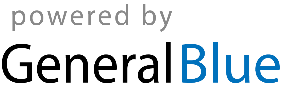 